Witam serdecznie,  W tym tygodniu realizujemy program o tematyce wielkanocnej. W związku z tym przygotowałam dla Was kilka zabaw i kart pracy.PONIEDZIAŁEKwiersz pt.” Obudziły się pisanki” D. GellnerObudziły się pisankiWielkanocnym rankiemI wołają:- Patrzcie!!tu na stoleSame niespodziankiBazie srebrno- białeI baranek mały.Ten baranek ma talerzyk,Skubie z niego owies świeżyA baby pękateW cukrowych fartuchachŚmieją się wesołoOd ucha do ucha!Spróbujcie odpowiedzieć na pytanie:- Kto się rankiem obudził?- jakie niespodzianki leżą na stole?- co to są bazie?- Co skubie baranek?- Kto się wesoło śmieje?2. karty pracy- wykonaj zadanie ze strony 52,533. Praca plastyczna- odszukaj kartę pracy nr 19 z wyprawki plastycznej i wykonaj kurczaczka zgodnie z poleceniemWTOREKćwiczenia gimnastyczne: https://www.google.pl/url?sa=t&rct=j&q=&esrc=s&source=web&cd=6&cad=rja&uact=8&ved=2ahUKEwiQsofqvszoAhWD16QKHbRdAzwQtwIwBXoECAYQTg&url=https%3A%2F%2Fwww.youtube.com%2Fwatch%3Fv%3Dm2WsGrvCx_w&usg=AOvVaw3YHgBevQlTK1yljzxPas25Wykonajcie zadanie w różowych książeczkach, str.65ŚRODAProponuję piosenkę o Wielkanocy „ Pisanki, kraszanki, skarby wielkanocne” https://www.google.pl/url?sa=t&rct=j&q=&esrc=s&source=web&cd=2&cad=rja&uact=8&ved=2ahUKEwjD0NqmwszoAhUI-aQKHSRuBaQQtwIwAXoECAkQNg&url=https%3A%2F%2Fwww.youtube.com%2Fwatch%3Fv%3DqKY9oeELKn4&usg=AOvVaw1Is29o0viR1TxQMb1UihwePraca plastyczna- Ozdabianie papierowej sylwety jajka- Z pomocą rodziców wytnijcie sylwetę jajka ( najlepiej z jakiejś sztywnej kartki)i ozdóbcie je używając do tego flamastrów, papieru kolorowego, bibuły czy farby.CZWARTEKProponuje do posłuchania bajki o Wielkanocyhttps://www.google.pl/url?sa=t&rct=j&q=&esrc=s&source=web&cd=1&cad=rja&uact=8&ved=2ahUKEwiB_q3pxszoAhXO-KQKHcO8DA8QwqsBMAB6BAgKEAQ&url=https%3A%2F%2Fwww.youtube.com%2Fwatch%3Fv%3DnDlJVu4rXrU&usg=AOvVaw1LI9wAThwGoX8o5RNwkeryWykonajcie zadanie w kartach pracy ze strony 54,55Troszkę się  poruszamy. Proponuję jeszcze jeden zestaw ćwiczeń gimnastycznych https://www.youtube.com/watch?v=wrSct26paXoPIĄTEKJeszcze trochę matematyki. Wykonajcie karty pracy, str. 56,57W różowych książeczkach możecie jeszcze uzupełnić strony 66 i 67Dla chętnych dzieci podaję jeszcze dodatkowe karty pracy do pokolorowania online ;))https://www.kolorowankionline.net/wielkanocne-zajaczkihttps://www.kolorowankionline.net/wielkanocne-jajkaJeśli są jakieś dzieci, które nie mają w domu książek z przedszkola podaję karty pracy, które można wydrukować.http://bystredziecko.pl/szlaczki-dla-dzieci-pisanka/http://bystredziecko.pl/pisanka-kolorowanka-wielkanocna-03/Dodatkowa praca- Proszę aby wszystkie dzieci zrobiły w swoich pokojach wiosenne porządki i pomagały rodzicom Życzę miłej zabawy i czekam z niecierpliwością na zdjęcia Waszych prac!!!Aaa...i jeszcze na następnej stronie macie króliczka do pokolorowania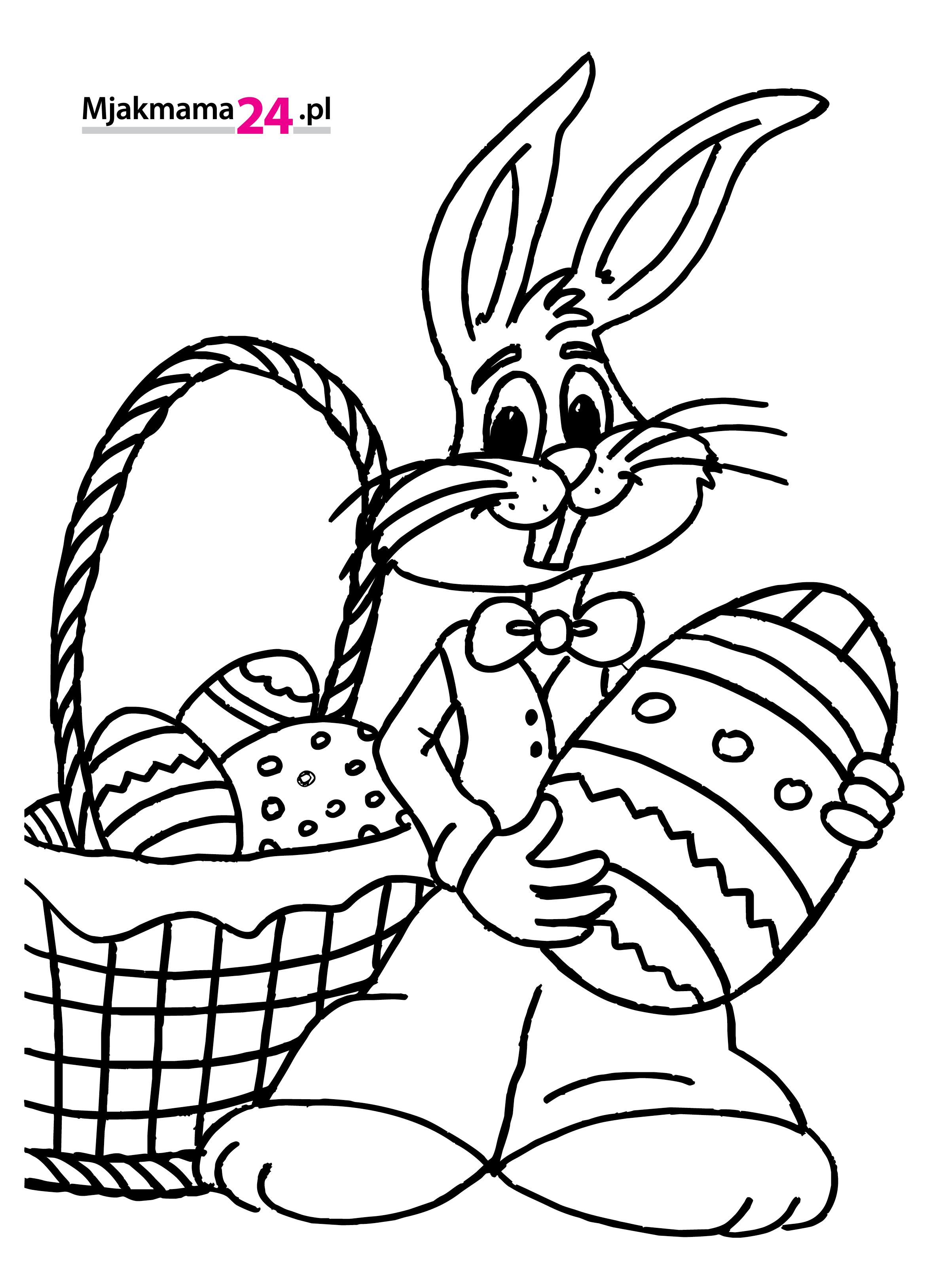 